がん体験者スピーカー養成講座　申込みフォーム送付先：speaker@cancernet.jp＊メール送付時の件名は、がん体験者スピーカー養成講座申し込み（氏名）としてください。	下記すべての項目に該当☑しない方は、お申し込みいただけませんのでご注意ください。☑　CNJのミッション・ヴィジョンに賛同します。☑　講座オリエンテーションを視聴できました。☑　課題（Word、PPTで作成）をメール添付で提出することができます。申込日：西暦　　　　年　　　月　　　日◆希望支払方法：希望決済方法に○銀行振込・クレジット決済（折り返し、振込先・決済ページをご連絡します）◆受講割引対象：該当に〇（　CIN・BEC認定者：　　　　期　／　CNJ会員　）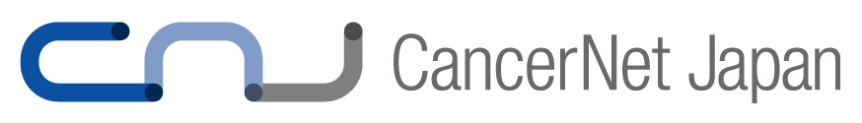 氏名：ﾌﾘｶﾞﾅ：ﾌﾘｶﾞﾅ：生年月日：西暦　　　　年　　　　月　　　日年齢：性別：がん体験部位：診断年：西暦　　　　　年診断年：西暦　　　　　年住所：〒住所：〒住所：〒TEL：携帯：携帯：E-mailFAX：FAX：職業：フルタイム・パートタイム・自由業・その他・なし（仕事の内容：　　　　　　　　　）職業：フルタイム・パートタイム・自由業・その他・なし（仕事の内容：　　　　　　　　　）職業：フルタイム・パートタイム・自由業・その他・なし（仕事の内容：　　　　　　　　　）がん体験を通して、誰に、何を伝えたいですか？（300字程度で）がん体験を通して、誰に、何を伝えたいですか？（300字程度で）がん体験を通して、誰に、何を伝えたいですか？（300字程度で）